我的梦想mèngxiǎng写一写️：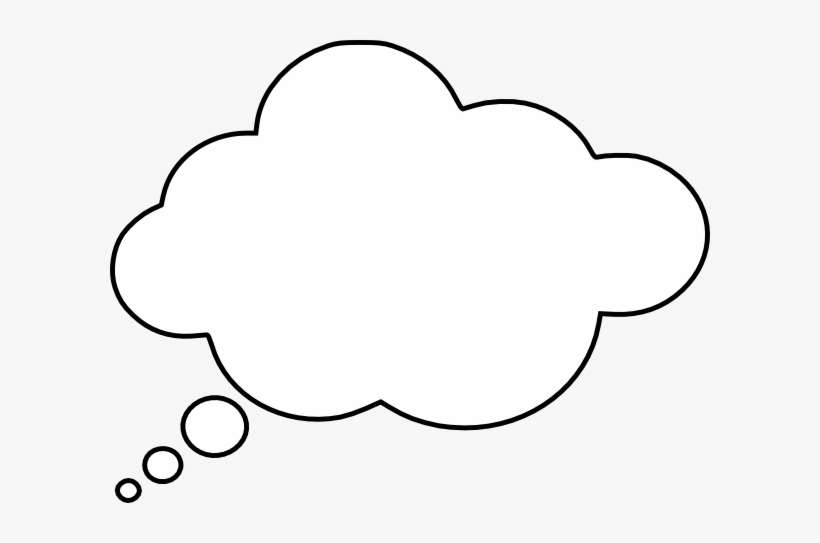 画一画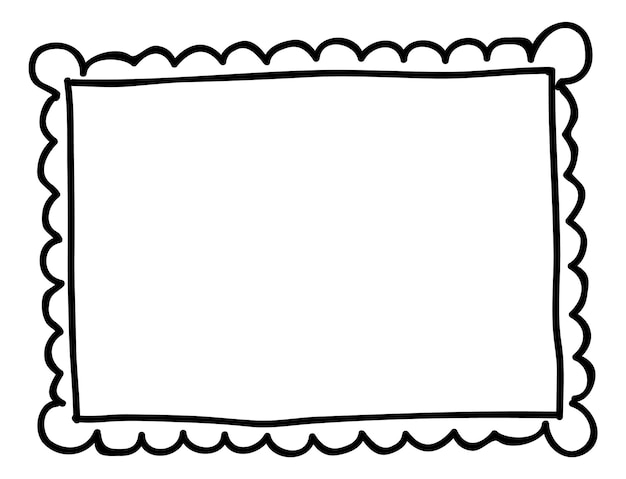 🖼️